О проведении  праздничных мероприятий,посвященных Дню России	В соответствии с Федеральным законом от 06.10.2003 г. № 131-ФЗ «Об общих принципах организации местного самоуправления в РФ», Уставом муниципального образования Соль-Илецкий городской округ, в целях единения и консолидации общества, установления гражданского согласия и в  связи с празднованием Дня России, постановляю:Провести 12.06.2019 года  на территории Соль-Илецкого городского округа мероприятия, посвященные празднованию Дня России.Утвердить план мероприятий, посвященных празднованию Дня России, согласно приложению к настоящему постановлению.Заместителю главы администрации Соль-Илецкого городского округа - руководителю аппарата В.М. Немичу обеспечить безопасность проведения мероприятий.Временно исполняющему обязанности заместителя главы администрации Соль-Илецкого городского округа по социальным вопросам И.В. Граброву организовать работу по проведению праздничных мероприятий, посвященных Дню России.Отделу культуры администрации Соль-Илецкого городского округа (А.В. Пудов) совместно с заинтересованными организациями провести мероприятия, посвященные празднованию Дня России.Председателю комитета экономического анализа и прогнозирования администрации Соль-Илецкого городского округа С.А. Тулаеву организовать торговлю и участие индивидуальных предпринимателей. Главным специалистам территориальных отделов администрации Соль-Илецкого городского округа обеспечить явку делегатов. Рекомендовать начальнику ОМВД России по Соль-Илецкому городскому округу И.И. Нельга оказать содействие организаторам мероприятия в обеспечении безопасности и общественного порядка в местах их проведения.Организационному отделу администрации Соль-Илецкого городского округа (Е.А. Золотцева) обеспечить освещение вопросов организации и проведения мероприятий.     10. Контроль за исполнением настоящего постановления возложить на временно исполняющего обязанности заместителя главы администрации Соль-Илецкого городского округа по социальным вопросам И.В. Граброва.11. Настоящее постановление вступает в силу после его подписания.Глава муниципального образованияСоль-Илецкий городской округ                                                      А.А. КузьминВерно Ведущий специалист организационного отдела                                                              Е.В. ТелушкинаРазослано: прокуратура Соль-Илецкого района,  организационный отдел, комитет экономического анализа и прогнозирования,  отдел культуры, территориальные отделы.ПЛАНмероприятий, проводимых в Соль-Илецком городском округе в рамках празднования Дня России 12.06.2019 года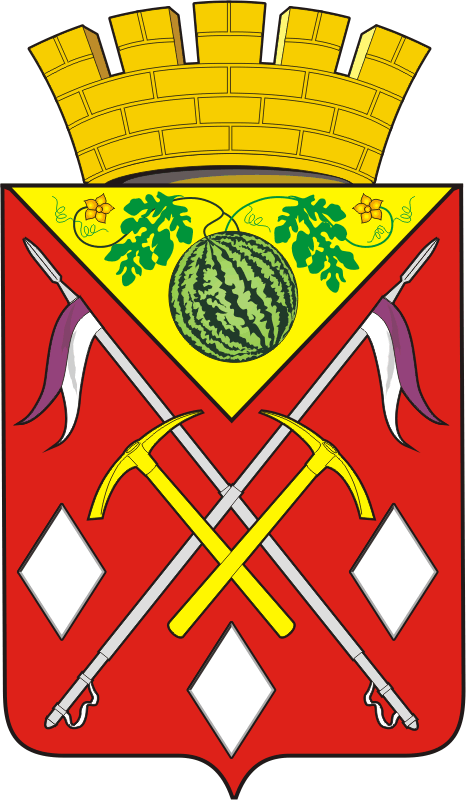 АДМИНИСТРАЦИЯМУНИЦИПАЛЬНОГО ОБРАЗОВАНИЯСОЛЬ-ИЛЕЦКИЙ ГОРОДСКОЙ ОКРУГОРЕНБУРГСКОЙ ОБЛАСТИПОСТАНОВЛЕНИЕ30.05.2019  № 1156-пПриложение к постановлениюадминистрации муниципального образования Соль-Илецкий городской округот 30.05.2019 № 1156-п №п/пНаименования мероприятияДата и место проведенияОтветсвенный исполнительПланируемое количество участников123451.«С Днем России!» - праздничные мероприятия, посвященные Дню России: - «Рисуем о России» - пленэр (художественное отделение ДШИ); выступление муниципального ансамбля «Перезвоны», народного  ансамбля «Родные напевы»;- торжественное мероприятие;- концертная программа «Моя Россия»12.06.2019 городская площадь10.00-11.0011.00-13.0018.00-21.00Отдел культурыДетская школа искусствКлуб досуга и творчества5002.Тематический час ко дню России «Мы - дети России»11.06.201911.00Клуб им. МаяковскогоКлуб досуга и творчестваМоисеева Ю.С., заведующая клуба им.Маяковского503.Познавательная викторина « Над Россией моей»11.06.2019 11.00Клуб им. ЛенинаКлуб досуга и творчестваСапожков А.В.,  заведующий клуба им. Ленина704.Концертная программа «Россия - мы дети твои» 12.06.2019 21.00Клуб «Мирный»Клуб досуга и творчестваТрофимчук О.М., заведующая клуба «Мирный»605.Конкурс детских рисунков «Россия глазами детей» 11.06.201911.00 Клуб «Горняк»Клуб досуга и творчестваЖидовинова И.Ю., заведующая клуба «Горняк»306.Отчетный концерт Народного Театра Моды «Жемчуг»: «Ну, где еще как не в России, наш взор пленяет красота»12.06.201915-00Салахутдинов В.Н., директор МБУК "Дом культуры"1507.Мероприятие для школьников ко Дню России "Государственные символы России"11.06.2019 (по записи)Краеведческий музейТуйсина Ю.С., директор МБУК «Краеведческий музей»208.Трансляция видеороликов, посвященных   празднованию "Дня России"12.06.2019 (перед началом каждого киносеанса) Центр культурного развитияГулян Т.А., директор МБУК "Центр культурного развития"9.Час патриотического просвещения ко Дню России  «Если будет Россия, значит, буду и я»11.06.2019 Центральная библиотекаНуркасиева Н.Р., директор МБУК «Центральная библиотека»20-3010.Урок истории «Русь, Россия, Родина моя…» ко Дню России 11.06.2019 Центральная детская библиотекаНуркасиева Н.Р., директор МБУК «Центральная библиотека»  20-4011.Цикл мероприятий, проводимых сельскими домами культуры  в рамках празднования Дня России11.06.2019 - 13.06.2019Сельские клубы и дома культурыКлуб народного творчества